* Project Registration Form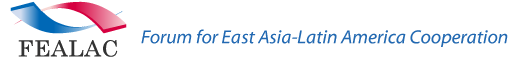 Title2015 Seminar for Young Diplomats from East Asian and Latin American Countries2015 Seminar for Young Diplomats from East Asian and Latin American Countries2015 Seminar for Young Diplomats from East Asian and Latin American Countries2015 Seminar for Young Diplomats from East Asian and Latin American CountriesWorking GroupSocio-Political Cooperation, Sustainable DevelopmentSocio-Political Cooperation, Sustainable DevelopmentCountryChinaDateSeptember 10th – September 23rd , 2015September 10th – September 23rd , 2015VenueBeijing, & Qinghai in ChinaProject Status(Choose one)□ New     √ Continuation     □ Reformulated  □ New     √ Continuation     □ Reformulated  □ New     √ Continuation     □ Reformulated  □ New     √ Continuation     □ Reformulated  Project Category(Choose one)□ Consultation by Specialists  □ Short-term Training Course / Internships√  Workshops / Seminars□ Networks□ Database□ etc.□ Consultation by Specialists  □ Short-term Training Course / Internships√  Workshops / Seminars□ Networks□ Database□ etc.Project Type√  National Project□ Regional Project* Coordinating countries:             Project Contact PointNameChen MengChen MengChen MengProject Contact PointPositionProgram CoordinatorProgram CoordinatorProgram CoordinatorProject Contact PointDepartmentForeign Affairs Office, China Foreign Affairs OfficeForeign Affairs Office, China Foreign Affairs OfficeForeign Affairs Office, China Foreign Affairs OfficeProject Contact PointEmailchenmeng@cfau.edu.cnchenmeng@cfau.edu.cnchenmeng@cfau.edu.cnProject Contact PointTelephone/Fax0086-10-68323341/0086-10-683232430086-10-68323341/0086-10-683232430086-10-68323341/0086-10-68323243ParticipantsMember CountriesArgentina, Venezuela, Ecuador,SalvadorArgentina, Venezuela, Ecuador,SalvadorArgentina, Venezuela, Ecuador,SalvadorParticipantsOrganizationsProject Purpose& DescriptionThe program helped the participants to hold a better understanding of China’s national conditions and policies, while equipping them with higher effectiveness in China-related work, and contributed to promoting communication and cooperation China , East Asian and Latin American Countries.The program helped the participants to hold a better understanding of China’s national conditions and policies, while equipping them with higher effectiveness in China-related work, and contributed to promoting communication and cooperation China , East Asian and Latin American Countries.The program helped the participants to hold a better understanding of China’s national conditions and policies, while equipping them with higher effectiveness in China-related work, and contributed to promoting communication and cooperation China , East Asian and Latin American Countries.The program helped the participants to hold a better understanding of China’s national conditions and policies, while equipping them with higher effectiveness in China-related work, and contributed to promoting communication and cooperation China , East Asian and Latin American Countries.Activity Description & Outcome1. Lectures included topics such as China’s basic national conditions& policies, including China’s History and Culture, Basic National Conditions of Contemporary China, China’s Economy, China’s Foreign Policy and Current International Situation, etc. 2.  Field trips.A. In Beijing, participants visited governmental sections, as well as the Great Wall, the Forbidden City, and appreciate traditional folk performances such as Martial Art Show.   B. In Qinghai, participants visited large enterprises, local featured industries, natural scenery and historical sites, etc.1. Lectures included topics such as China’s basic national conditions& policies, including China’s History and Culture, Basic National Conditions of Contemporary China, China’s Economy, China’s Foreign Policy and Current International Situation, etc. 2.  Field trips.A. In Beijing, participants visited governmental sections, as well as the Great Wall, the Forbidden City, and appreciate traditional folk performances such as Martial Art Show.   B. In Qinghai, participants visited large enterprises, local featured industries, natural scenery and historical sites, etc.1. Lectures included topics such as China’s basic national conditions& policies, including China’s History and Culture, Basic National Conditions of Contemporary China, China’s Economy, China’s Foreign Policy and Current International Situation, etc. 2.  Field trips.A. In Beijing, participants visited governmental sections, as well as the Great Wall, the Forbidden City, and appreciate traditional folk performances such as Martial Art Show.   B. In Qinghai, participants visited large enterprises, local featured industries, natural scenery and historical sites, etc.1. Lectures included topics such as China’s basic national conditions& policies, including China’s History and Culture, Basic National Conditions of Contemporary China, China’s Economy, China’s Foreign Policy and Current International Situation, etc. 2.  Field trips.A. In Beijing, participants visited governmental sections, as well as the Great Wall, the Forbidden City, and appreciate traditional folk performances such as Martial Art Show.   B. In Qinghai, participants visited large enterprises, local featured industries, natural scenery and historical sites, etc.